1 ЗАСЕДАНИЕ 1 СОЗЫВАВ соответствии  с Федеральным законом от 06.10.2003 № 131-ФЗ «Об общих принципах организации местного самоуправления в Российской Федерации», Законом Чувашской Республики от 18.10.2004 № 19 «Об организации местного самоуправления в Чувашской Республике», Законом Чувашской Республики  от 29.03.2022 № 20 «О преобразовании муниципальных образований Козловского района Чувашской Республики и о внесении изменений в Закон Чувашской Республики «Об установлении границ муниципальных образований Чувашской Республики и наделении их статусом городского, сельского поселения, муниципального района и городского округа», Собрание депутатов Козловского муниципального округа Чувашской РеспубликиРЕШИЛО:1. Назначить публичные слушания по проекту решения Собрания депутатов Козловского муниципального округа Чувашской Республики «О принятии Устава Козловского муниципального округа Чувашской Республики» на                                        31 октября 2022 года в 17 часов 00 минут в актовом зале администрации Козловского района Чувашской Республики. 2. Назначить ответственным лицом за проведение публичных слушаний    председателя Собрания депутатов Козловского муниципального округа Чувашской Республики Искандарова Фирдавиля Рафаэлевича.3. В срок не позднее 29 сентября 2022 года обеспечить опубликование в информационном издании «Козловский вестник» и размещение на официальном сайте Козловского района Чувашской Республики в информационно-телекоммуникационной сети «Интернет»:1) настоящего решения;2) проекта решения Собрания депутатов Козловского муниципального округа Чувашской Республики «О принятии Устава Козловского муниципального округа Чувашской Республики»;3) порядка учета и рассмотрения предложений по проекту Устава Козловского муниципального округа Чувашской Республики, проекту решения Собрания депутатов Козловского муниципального округа Чувашской Республики о внесении изменений и (или) дополнений в Устав Козловского муниципального округа Чувашской Республики и порядка участия граждан в его обсуждении, утвержденного решением Собрания депутатов Козловского муниципального округа Чувашской Республики от 27.09.2022 №1/15.4. Настоящее решение вступает в силу со дня его подписания.Председатель Собрания депутатовКозловского муниципального округаЧувашской Республики                     					    Ф.Р. Искандаров                                  ЧĂВАШ РЕСПУБЛИКИ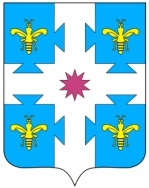 ЧУВАШСКАЯ РЕСПУБЛИКАКУСЛАВККА МУНИЦИПАЛЛА ОКРУГӖHДЕПУТАТСЕН ПУХӐВĔЙЫШĂНУ27.09.2022 1/16 №Куславкка хулиСОБРАНИЕ ДЕПУТАТОВКОЗЛОВСКОГОМУНИЦИПАЛЬНОГО ОКРУГАРЕШЕНИЕ 27.09.2022 № 1/16город КозловкаО проведении публичных слушаний по проекту решения Собрания депутатов Козловского муниципального округа Чувашской Республики «О принятии Устава Козловского муниципального округа Чувашской Республики»